  VVZ KEKEC GROSUPLJE		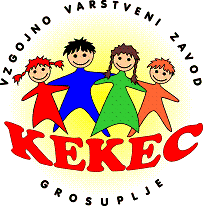   Trubarjeva cesta 15	                                                        1290 Grosuplje  Tel.: 01 786-61-80,     E-naslov: vrtec.kekec@guest.arnes.si    Internet naslov: http://www.vrtec-kekec.si            UVELJAVLJANJE REZERVACIJE V VVZ KEKEC GROSUPLJEna podlagi 17.člena Pravilnika o metodologiji za oblikovanje cen programov v vrtcih, ki izvajajo javno službo (Uradni list RS, št. 97/03, 77/05, 120/05  93/15 in 59/19) ter 18 člena Statuta Občine Grosuplje (Uradni list RS, št. 65/17) ki ga je sprejel Občinski svet Občine Grosuplje na 19. seji dne 5.10.2022.Starši: _______________________________________________________________otroka: _______________________________________, roj. __________________, stanujočega _________________________________________, vključenega v enoto ________________, uveljavljamo:poletno rezervacijo   	od _______________ do _______________zdravstveno rezervacijo  	od _______________ do _______________Datum: _______________				Podpis: ____________________Obrazložitev iz Sklepa o uveljavljanju rezervacije v primeru odsotnosti otrok v javnem in koncesijskih vrtcih v občini Grosuplje:2. člen – poletna rezervacija:Starši otrok, za katere je Občina Grosuplje po veljavnih predpisih dolžna kriti del cene programa predšolske vzgoje v vrtcu, lahko uveljavljajo poletno rezervacijo enkrat letno v obdobju od 1. junija do 30. septembra.Poletno rezervacijo lahko starši uveljavljajo za neprekinjeno odsotnost otroka do 22 delovnih dni.Starši so jo dolžni vrtcu napovedati najkasneje do 1. junija oziroma najpozneje en teden pred prvim dnem odsotnosti otroka iz vrtca na predpisanem internem obrazcu. Za rezervacijo starši plačajo 30 % od njihovega z odločbo določenega dohodkovnega razreda.3. člen – zdravstvena rezervacija:Starši otrok, za katere je Občina Grosuplje po veljavnih predpisih dolžna kriti del cene programa predšolske vzgoje v vrtcu, lahko uveljavljajo zdravstveno rezervacijo za primer odsotnosti otroka v primeru bolezni ali poškodbe, daljše od 10 zaporednih delovnih dni.Za obračun morajo starši v roku 5 delovnih dni od zaključka odsotnosti otroka vrtcu predložiti zdravniško potrdilo in izpolniti predpisani interni obrazec. Cena zdravstvene rezervacije znaša 30 % od njihovega z odločbo določenega dohodkovnega razreda.V primeru, da se plačilo staršev otrok, za katere  je Občina Grosuplje po veljavnih predpisih dolžna kriti del cene programa predšolske vzgoje v vrtcu, financira oziroma sofinancira iz državnega proračuna, rezervacij iz 2. in 3. člena ne morejo uveljaviti.